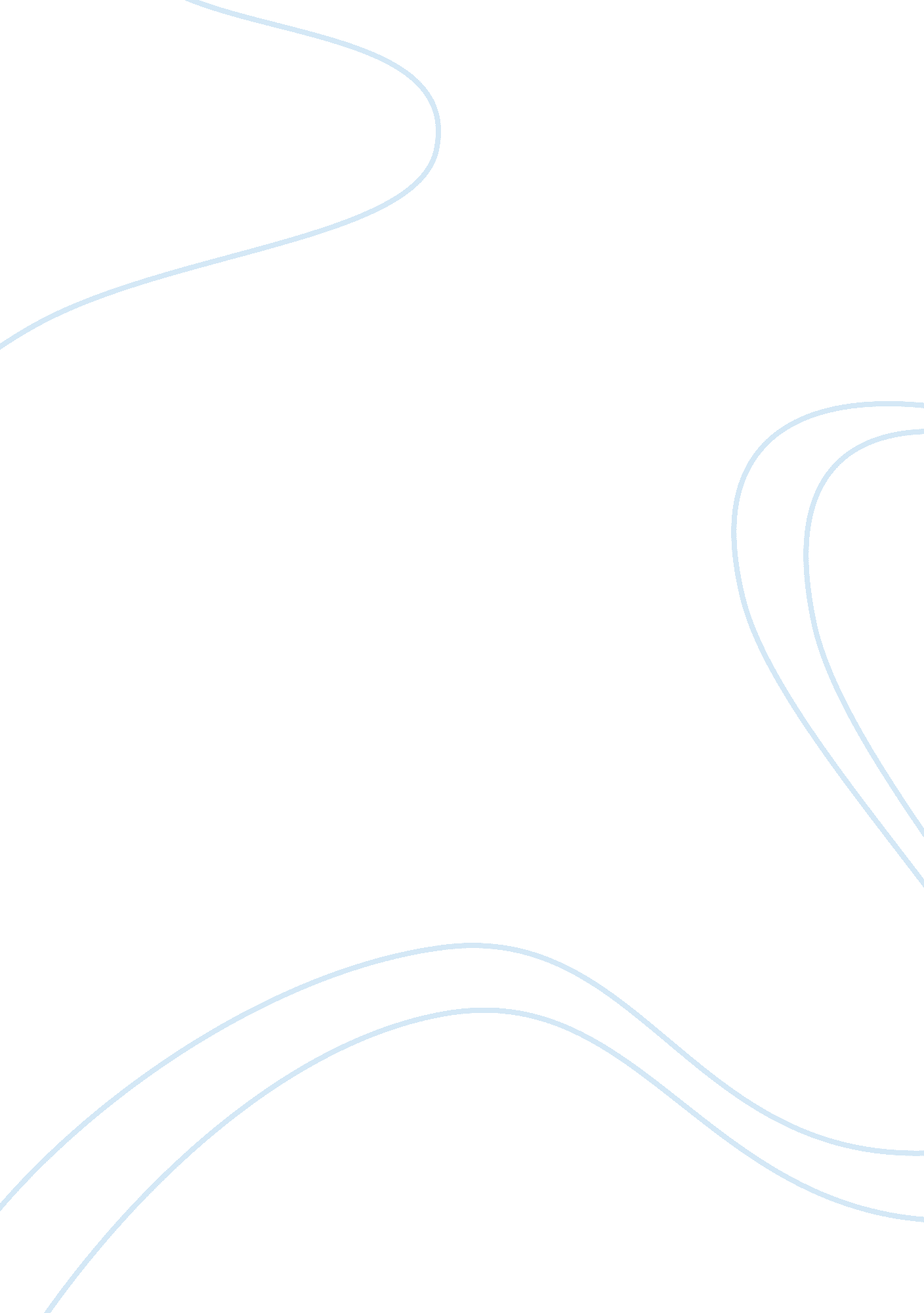 How business cycle was affected by specific variables economics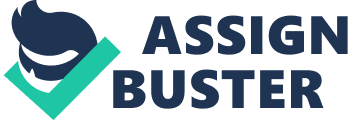 Contents 3. 5. 3 Detrending Techniques Business rhythms are the asymmetrical fluctuations in aggregative economic activity which is usage to measured existent gross domestic merchandise ( GDP ) , it involve the market monetary values, goods and services produced in the economic system, private ingestion, authorities outgos investing and net export. There are four phases in a complete concern rhythm which are recession, through, enlargement and extremum. Recession is commonly step in at least two set of three-month periods which existent GDP falls. Figure 1 shows a sample of concern rhythm. The figure shows that aggregative economic activity diminutions in a contraction which is besides known as recession and it reaches a trough. After a trough, activity additions in an enlargement or roar until it reaches a extremum. The sequence from one extremum to the following, or from one trough to the following, is a concern rhythm. Harmonizing to Szostak ( 2003 ) , concern rhythms affect variables such as employment, net incomes, hours of work, and frequently monetary values and rewards. All these may impact people ‘ s populating criterion. When recession, there will be great figure of people loses their income. This negative consequence from concern rhythm causes unemployment. Furthermore, this can impact other noneconomic variables, including determination about matrimony and holding kids because all this are populating cost. Other than that, it may besides impact mental and wellness because of the force per unit area from their life. The “ concern rhythm ” is a wide term that connotes the natural fluctuations in economic activity. Research on the measuring of concern rhythms has a long tradition in macroeconomics, with an early illustration provided by Wesley Mitchell ( 1927 ) , the laminitis of the National Bureau of Economic Research ( NBER ) who defined concern rhythm in footings of the alternation between periods of enlargement and recession in the degree of economic activity. There will be other alternate definition is that the concern rhythm represents ephemeral fluctuations in economic activity around a lasting or “ tendency ” degree. This definition is propose by Beveridge and Nelson ( 1981 ) , who propose a general attack to mensurating the concern rhythm based on long-horizon prognosiss produced by a clip series calculating theoretical account. Harmonizing to Mitchell ( 1913 ) , the stages in the concern rhythm are linked by a causal relation. The prosperity produces status which lead to crises, crises turn into depression and after some clip, there will be a recovery from the recession. There is a job where economic systems with through empirical observation sensible penchants and engineerings do non bring forth deterministic concern rhythm. Private ingestion is one of the variables to be examined in this empirical survey. The ingestion wont can explicate the motion in the concern rhythm. Harmonizing to Richard Dennis ( 2008 ) , either an internal or external of ingestion wont will consequence on the concern rhythm feature. Recently, Devereux, Head and Lapham ( DHL, 1996 ) have explored the macroeconomic effects of alterations in authorities disbursement in a existent concern rhythm ( RBC ) theoretical account with increasing returns and monopolistic competition. A positive authorities disbursement daze can increase the state end product degree, ingestion, investing, employment and existent pay. This consequence is driven by the endogenous response of entire factor productiveness to a alteration in authorities disbursement, and this will impact the fluctuation of the concern rhythm. From a survey of Jamee K. Moudud ( 1999 ) , authorities disbursement can be divided into two types: ingestion disbursement which are disbursals in goods and services and public investing disbursement which are outgos on substructure, instruction, public wellness, research and development, and other outgos that are contributing to raising concern productiveness. This empirical survey besides found that a rise in authorities disbursement significantly help to cut down concern costs and improves concern profitableness, thereby raising the long-term growing rate for the economic system. International trade is besides an economic activity that will impact the fluctuation of the concern rhythm. Harmonizing to the survey by W. Jos Jansen and Ad C. J. Stokman ( 2004 ) , the trade in goods and services between states is the ‘ traditional ‘ channel through which economic systems may impact each trade spouse. A positive net export may increase the GDP. Other than that, the deeper trade mutualities have contributed significantly to the rise of end product degree, this will be the factor impacting the fluctuation of both trading spouse, Problem Statement Business rhythm fluctuation consists of recession, through, enlargement and extremum. These are the phases in concern rhythm. A immense fluctuation may do a negative consequence. Government face job on how to step in to cut down the fluctuation. Other than that, if all the phases remain in long period, it will negatively impact the economic system. For illustration, if a state falls into recession in a long term, the wealth of the state will cut down. The state may confront a high unemployment rate. This will take to rising prices when authorities increases their outgo to work out the job. Furthermore, there will besides be an external job. When authorities borrows money from other states to finance the place state, it may increase its debt. Long term recession may take to big sum of budget shortage to the state. Exchange rate of the state besides drops and causes the value of the money to diminish. Furthermore, long term enlargement besides will do negative consequence to a state ‘ s economic system. Excessively much capital will turn a healthy enlargement to a extremum. Price of goods and services will increase and this will do demand pull rising prices. When this happened, the growing in GDP is no more a healthy growing. That is merely the monetary value of goods and services addition but non the productiveness. These are bad impact for a state. 1. 3 Aims of Study This survey aimed to look into how concern rhythm was affected by specific variables which are private ingestion, authorities outgo, investing and international trade. It is of import to place the factors that affect concern rhythm so that authorities can step in and cut down the fluctuation of the concern rhythm. Through this survey, it can besides assist the authorities to step in all these activities to keep the public presentation of the economic system. For illustration, authorities should pass more during recession to maintain up the economic system. In add-on, this survey besides intends to develop some solutions to cut down the fluctuation of the concern rhythm. Finally, this is an empirical survey of economic activities that affect concern rhythm. It is expected that this survey will accomplish the research aim and underscore the issues that related to the concern rhythm. 1. 4 Significance of Study This survey will be able to supply cherished information to calculate the concern rhythm fluctuation. It will besides show the authorities with an thought on how the concern rhythms fluctuate in a clip period. When authorities has an thought on how to step in in the fluctuation of the concern rhythm, it may take to a better economic system public presentation in a state due to the addition in production. Other than that, increase in national income and Gross Domestic Product ( GDP ) means more income and a better quality of life for all. This survey besides will assist to diminish the societal job cause by economic system downswing when authorities intervenes to keep the public presentation of the state ‘ s income and GDP. This will supply the society with better quality of life. The state will besides go wealthier when authorities can cut down the period of recession in the concern rhythm. On the other manus, it can increase the period of recovery and maintain up in the extremum. A affluent state ever has a better societal construction and this cut down many internal jobs of that state. Furthermore, this determination will be able to assist the authorities to follow new policy to work out all the jobs to cut down the clip period of economic downswing. 1. 5 Organization of survey This survey will hold 3 chapters and every chapter has specific information for this research subject, “ How Economic Activities Affect Business Cycle ” . In chapter 1, there will be an debut of the research. This chapter besides discusses the variables used in the research which are private ingestion, authorities outgo, investing and international trade that will impact the concern rhythm fluctuation. In Chapter 2, it is the literature reappraisal subdivision, which the job statement will be support by the gathered secondary informations. First, the term “ concern rhythm ” will be defined. Second, this chapter besides discusses the variables that will impact concern rhythm, which are the most current issue that affect the fluctuation of the concern rhythm and besides the being of the job. After that, the effects that may lift from the job will be discussed. Variables that examined in Chapter 2 are private ingestion, investing, and international trade and authorities outgos. Chapter 3 will briefly depict the theoretical model, beginnings of informations, informations aggregation and methodological analysis. Theoretical model shows the independent variables and dependent variable in this survey. Beginnings of informations and informations aggregation explain the manner of roll uping informations and types of informations. The last portion of chapter 3 will explicate the methods that will utilize in this survey. Chapter 2 2. 1 Definition of concern rhythm Harmonizing to Parkin-Bade economic sciences ( Avi Jonathan Cohen, 1997 ) , concern rhythm is measured by the fluctuation of existent GDP and others economic variables. Business rhythm is irregular and unpredictable of its up-and-down motions. A concern rhythm is identified as a sequence of four stages which are contraction, trough, enlargement and extremum. New Keynesian theory ( Bernanke and Carey, 1996 ) argues that the volatility of aggregative demand and supply will impact the concern rhythm. In short tally, aggregative demand for both monetary values and end product will increase, but monetary values increase modestly comparative to demand, as labour cost is non wholly flexible ( i. e. stickiness of nominal rewards ) . This is because of factors such as contracts, bill of fare cost, and near reason, the state of affairs can see in the imperfect market. As the monetary value degree additions due to increased money supply but existent rewards decline, at the same clip, employment and end product will increase. Positive sum supply dazes, generated by a diminution in oil monetary values and betterment in engineering, cut down fringy costs and increase the aggregative supply. But negative supply dazes tend to increase fringy cost and cut down aggregative supply, bring forthing an economic downswing. Similarly, a diminution in ingestion and investing outgos generate a recession, because as the aggregative demand decreases, monetary values do non worsen quickly. Consequently, existent rewards will increase, doing a diminution in employment and end product. Decrease in end product may impact the concern rhythm. Harmonizing to Burns and Mitchell ( 1945 ) , “ enlargements happening at about the same clip in many economic activities, followed by likewise general recessions, contractions and resurgences which merge into the enlargement stage of the following rhythm ; this sequence of alterations is perennial but non periodic ” 2. 2 Economic activities that affect concern rhythm Business rhythm instability can happen from a mixture of beginnings and be exacerbated by different economic policy governments, possibly reflecting slowly-evolving institutional factors ( Acemoglu, Johnson, Robinson and Thaicharoe, 2003 ) and different grades of fiscal and trade openness ( Kose, Prasad, and Terrones 2006 ) . 2. 2. 1 Private ingestion Harmonizing to Barro and Ursua ( 2008 ) , they observe international grounds on end product production and private ingestion to analyze the response of ingestion to end product production. Their preliminary consequences suggest that private ingestion was reacted instead strongly to end product production when compared to the anticipation of ingestion plus pricing theoretical accounts. However, their methodological analysis does non supply for measuring of multivariate cross-country effects of macroeconomic dazes on national ingestion degrees. Albrecht Ritschl, Samad Sarferaz and Martin Uebele ( 2008 ) argue that from the dynamic attack, they observe the effects of unsimilarity in the common mechanism on single end product and ingestion series. They found out there was weak grounds of increased international co-movement of ingestion and end product production. Counter to theoretical anticipation, ingestion is even less incorporate internationally than the end product production. Satoshi Urasawa ( 2007 ) discover that private ingestion is pro-cyclical, perchance with a lead, connoting that private ingestion might foretell fluctuation in end product, instead than end product foretelling ingestion as suggested by the traditional Keynesian theoretical account. That ingestion might hold a important impact on concern rhythm. In the 1980s, private ingestion played an of import function in powering Japan ‘ s strong economic system. In contrast, since 1991 sulky ingestion due to uncertainness over the hereafter has had a really negative force. Refer to Bimal Singh ( 2004 ) , private ingestion outgo is the largest constituent of the state ‘ s Gross Domestic Products ( GDP ) in Fiji, it consists of around two-thirds of the state GDP. Private Consumption between 1979 and 2001 has listed the averaged around 65 per centum of GDP yearly in the state. This makes private ingestion in Fiji an highly of import constituent of aggregative demand, non merely because it influences economic growing, but besides in the finding of the concern rhythm. The ingestion map has featured in macro-models. It will impact the fluctuation in the concern rhythm. Harmonizing to Deutsche Bundesbank, monthly studies ( 2007 ) , the cyclical form of existent private ingestion outgo is closely related to the growing of existent GDP. At the same clip, the sensitiveness of these two variables to cyclical fluctuations has tended to worsen in a long-run position. Looking at the period from 1970 to 2006, neither GDP nor private ingestion had a clear lead on the other. The cyclical kineticss of macroeconomic activity and ingestion are hence marked by a high co-movement. However, there have repeatedly been stages in which the one variable was in front of the other. For illustration, the downswing of private ingestion towards the center of the seventiess in the aftermath of the first oil monetary value daze preceded that of GDP, as did the ensuing recovery. Conversely, macroeconomic activity led the enlargement of private ingestion both in the late eightiess and in the mid-1990s. The current stage of robust economic enlargement has similarly non yet been followed by a corresponding addition in private ingestion. 2. 2. 2 Investing Martin A. Armstrong ( 1999 ) stated out that when the G5 discuss about the US dollar down by 40 % between 1985 and 1987, it fundamentally is stating foreign investor to acquire out. At the terminal, it causes the US concern rhythm downswing. In the instance of Japan, as the Nipponese took their money for domestic investing, the value of their currency increased quickly. They were besides enabled to pull foreign investing every bit good. Everyone was at that place in Tokyo in late 1989. Just about every investing fund director globally was touting the virtuousnesss of Japan. As the Japanese bubble peaked, capital had acquired a gustatory sensation for foreign investing. This happened to assist to increase the public presentation in their concern rhythm. Satoshi Urasawa ( 2007 ) stated that private non-residential investing is strongly pro-cyclical with a slowdown, while interestingly, private residential investing is pro-cyclical with a lead of two quarters[ 1 ]. It has an confidant relationship with end product in each recovery and recession period in the concern rhythm. In contrast, public investing is counter-cyclical with a slowdown. This is because public investing in this period is made as a reaction to stabilise the economic system. Jyun-Yi Wuaˆ , Ruey Yau, Chih-Chiang Hsu ( 2009 ) suggest that foreign direct investing might be another of import factor for concern rhythm correlativity forms. FDI has increased dramatically since the 1980s. Figure 1 shows the FDI influxs and escapes as a portion of GDP among the G7 states ( Canada, France, Germany, Italy, Japan, the U. K. and the U. S. ) and the universe in different old ages[ 2 ]. For the universe, we find that inward FDI as a portion of GDP increased from 0. 50 % in 1980 to 4. 39 % in 2000. The portion of GDP accounted for by outward FDI for the universe increased from 0. 51 % in 1980 to 3. 53 % in 2000. For the G7 states, both inward and outward of FDI have grown more than five times over these two decennaries. Although Japan ‘ s inward and outward FDI were really low in 2000, being merely 0. 17 % and 0. 67 % , severally, it is still of import to take into history the function of FDI in concern rhythm co- motions. beginning: Jyun-Yi Wuaˆ , Ruey Yau, Chih-Chiang Hsu, 2009, “ Foreign Direct Investment and Business Cycle Co-movements: The Panel Data Evidence. Department of Economics, National Central University Jansen and Stockman ( 2004 ) used sum informations on bilateral FDI among OECD states and suggest that states with tighter FDI linkages besides have more correlative concern rhythms but he stated that the consequence of FDI is smaller than bilateral trade. 2. 2. 3 Government Outgo ( Dar & A ; Amir Khalkhali 2002 ) stated that authorities overspend would hold a negative impact for the economic growing. ( Peter Sjoberg 2003 ) surveies the instance of Sweden about alterations in authorities outgo and GDP growing as shown in figure 2. The figure shows that tendencies of the authorities outgo and GDP growing rate are traveling in an reverse way. These verify that larger sum of authorities spend, cause the GDP growing rate to worsen. ( Norberg 2001 ) stated this could be a job for the state because the falls of GDP may cut down the degree of populating criterion for the state ‘ s citizens. Then the authorities should non overspend to keep the GDP growing rate. Figure 2: GDP growing and authorities outgo in Sweden ( 1960-2001 ) Beginning: Peter Sjoberg, 2003 “ Government Expenditure Effect on Economic Growth There are several surveies on the impact of authorities disbursement and economic growing rate. The consequences show that it was negative relationship between the two variables ( Barro 2008 ) . This survey support that when the authorities disbursement is over a bound, it cause the GDP growing rate to diminish. Another survey that carried out by Landau ( 1983 ) with the sample of 96 states had concluded at that place was a negative relationship between authorities disbursement and growing in national end product. Based on the survey of Abbas Valadkhani ( 1993 ) , authorities capital outgo had played an of import function on impacting GDP growing, irrespective of the structural alterations and government displacements in the period under survey. From an empirical survey, there was a relationship between the authorities outgo and GDP in late nineteenth century and it was known as Wagner ‘ s “ jurisprudence ” , which describes that as per capita income addition ; public sector ‘ s importance will turn ( Bird, 1971 ) . Meltzer and Richard ( 1981 ) had stated their theoretical account and say that “ authorities disbursement is undertaken to fulfill the average elector, which would bring forth a relationship between economic growing and authorities outgo if the place of the decisive median elector in the income distribution displacements towards the lower terminal. For illustration, as economic system grows incomes of skilled workers might increase much more than the incomes of unskilled workers, taking to increased inequality. ” 2. 2. 4 International Trade The universe economic system had become more incorporate in recent old ages. This is because of the addition in international trade and besides fiscal flows among states. More and more states are unfastened to merchandise with other state so they may derive among each others. All this could hold a greater influence on the concern rhythm fluctuation. Chanda ( 2001 ) uses an index of capital history openness to demo that more development states have suffered from globalisation than non, while Rodrik ( 1998 ) found no consequence of capital history openness on economic growing. In relevant surveies, Jong ( 2001 ) says that the greater correlativity of Asiatic concern rhythm is caused by the addition of common trade assurance among states. In add-on, Shin and Wang ( 2002 ) highlights the concern rhythm fluctuations is because of the addition of intra-industry trade but non the trade entirely. Eichengreen ( 1992 ) and Krugman ( 1993 ) explain that concern rhythms may impact by trade integrating merely if intra-industry trade histories for most trade. Conversely, if tighter trade integrating boosts higher inter-industry trade ensuing in higher specialisation in industries, the sector-specific dazes may go region-specific dazes and thereby increase the possibility of asymmetric alterations in concern rhythms. Frankel and Rose ( 1998 ) province that states with closer trade links tend to hold more tightly correlated concern rhythms. Frankel and Rose besides say that “ state pairs that trade more with each other experience higher concern rhythm correlativity. ” Baxter and Kouparitsas ( 2005 ) and Abbott et Al. ( 2008 ) besides arrive at similar decisions whereby intense bilateral trade tends to ensue in a high grade of synchronism among concern rhythms. Harmonizing to the theoretical literature, the impact of trade integrating on concern rhythm correlativity could hold to state of affairs. One of them is if the demand side is the taking force drive concern rhythms, we expect trade integrating to increase the concern rhythm correlativity. As a consequence, positive end product dazes in a state might increase its demand for foreign goods. The impact of this daze on the concern rhythm of the state ‘ s trading spouses should depend on the deepness of the trading among all the spouses. The 2nd state of affairs is if industry-specific dazes are the taking force in explicating cyclical end product, the relationship would be negative if increasing specialisation in production leads to inter-industry trade. This can normally observed in developing state. Dollar ( 1992 ) analyzed the relationship between economic public presentation and openness to merchandise, those between growing and existent flows. Both of the consequences show that reciprocally openness to merchandise and existent trade flows are strongly connected to growing. Chapter 3 3. 1 Research Methodology Research methodological analysis is the analysis of the rules of methods, regulations and hypothesis. It is besides known as a systematic survey of methods that have been applied within a subject. Research can besides defined as an organized and systematic manner of happening replies to inquiries. 3. 2 Theoretical Model Independent variables Economy Activities Private ingestion Government outgos Investing International trade In this research, the dependant variable is existent GDP which use to calculate concern rhythm. The independent variables are those factors like private ingestion, authorities outgos, investing and international trade. Beside, find the activities that will impact the concern rhythm fluctuation. Dependent variable Real GDP 3. 3 Beginnings of Datas This research will utilize secondary informations. Secondary information is information that gathered by person other than the user and compiled into statistical statements. It used by the research workers to derive initial penetration into the research job. 3. 4 Data Collection The information collected in this research is from DataStream. From the DataStream, it was able to download the secondary informations which are private ingestion, authorities outgos, investing and net export. All these are variables utilizing in this survey. 3. 5 Methodology and Model 3. 5. 1 Ordinary Lease Square ( OLS ) Linear Regression Model Ordinary Least Squares ( OLS ) is typically used to gauge the relationship between a dependent variable and one or more independent variables. Ordinary Lease Square theoretical account is to minimise Residual Sum of Squares and follow the premises of the classical additive arrested development theoretical account, OLS calculators are Best Linear Unbiased Calculators ( BLUE ) . The additive arrested development theoretical account is specific as: ln RGDP = C + I±1 ln P + I±2 ln I + I±3 ln G + I±4 ln T + Iµi ln is logarithm ; RGDP is existent gross domestic merchandise ; C is changeless value ; P is private ingestion ; I is investing ; G is authorities outgos ; T is international trade and Iµi is a disturbance term. 3. 5. 2 Unit Root Test A unit root trial is a statistical trial for the proposition that in an autoregressive statistical theoretical account of a clip series, the autoregressive parametric quantity is one. This statistical trial is used to analyze the stationarity of the informations. If these variables are non-stationary, the usage of OLS arrested development trial will bring forth invalid estimations. Therefore cointegration techniques can be used to pattern these long-term dealingss when variables are non-stationary. 3. 5. 3 Detrending Techniques When the information is non-stationary, it will do OLS arrested development trial indicate prejudice consequence. Therefore detrending techniques is required to take the additive tendency in order to transform non-stationary become stationary. 